ҚАЗАҚСТАН  РЕСПУБЛИКАСЫНЫҢ  БІЛІМ  БЕРУ  ЖӘНЕ  ҒЫЛЫМ  МИНИСТРЛІГІ   ПАВЛОДАР  ҚАЛАСЫНДАҒЫ  №7  ЖАЛПЫ  ОРТА  БІЛІМ  БЕРУ  БЕЙІНДІК  БЕЙІМДЕУГЕ  МАМАНДАНДЫРЫЛҒАН  МЕКТЕП « Ұлттық  ойындар, оның  ішінде  асық  ойындары»  БАҒЫТЫ : ЭТНОМӘДЕНИЕТТАНУ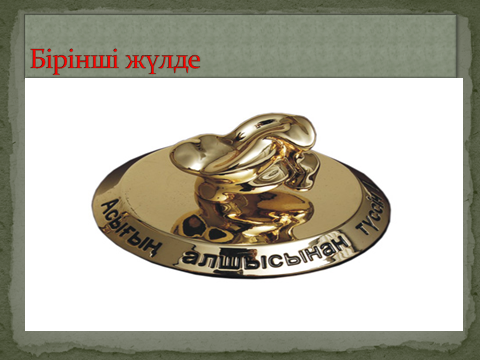                                                              Орындаған: Маулитов  Юсуф ( 1 «А» сыныбы)                    Жетекшісі: Хабдесова Қ.Б.                                   Павлодар қаласы 2012 жыл.Қазақстан  Республикасының    Білім  және  ғылым  министрлігіПавлодар  қаласындағы  № 7 Жалпы  орта  білім  беру  бейіндік                                   бейімдеуге  мамандандырылған  мектеп                                                                                                                                   Павлодар  қаласының  № 7 жалпы  орта  білім  беру  бейіндік  бейімдеуге           мамандандырылған  мектебінің  1  «А» сынып  оқушысы                                         Маулитов  Юсуфтың  « Ұлттық  ойындар, оның ішінде асық ойындары»           атты  ғылыми  жобасына                                                         Пікір      Жоба  келесі  бөлімдерден  тұрады :                                                                      а)  Кіріспе                                                                                                                                                    ә)  Зерттеу  бөлімі                                                                                                                                                  б)  Қорытынды                                                                                                                                                                                                                                                                                                                                                                                                                                                                                           Осы  жоба  қазақ  халықтарының  салт – дәстүрлерінің  ішіне  кіретін  ұлттық  ойындарының  бала  тәрбиесіндегі  маңызы  мен  үлесі  бағытында  орындалған .         Жобада  қазақ  халықтарының  салт – дәстүрінің  бір  тармағы  ұлттық                    ойындар  туралы  көптеген  мәліметтер  жинақталған.          Қазіргі  заманның  ағымына  байланысты  ұмытыла  бастаған  қазақтың                   ұлттық  ойындарының  мән  мағынасы,  шығу  тарихы  баланың  рухани                        және  дене  тәрбиесіне  беретін  мол  әсері  жайлы  мәліметтер  жиналған.           Жеке  тұлғаның  тәрбие  негізінде  табиғатқа , салт – дәстүрге  деген  адам-              гершілік , эстетикалық  сезімі  бар  адам  тәрбиелеуге  көңіл  аударылған.       Жобаның  тақырыбы  көкейтесті  екені  мүлде  анық , өйткені  қазіргі  жахандану  заманында ,  атап  айтсақ , қоршаған  ортаның , әсері  мен баланың  дене  қозғалысының  азаюына  нұсқай  отырып , сол  салт- дәстүрі- міз  үлттық  ойындар  арқылы  жасөспірімдерді  дұрыс  тәрбиелеуге  негіз делген .       Жұмыстың  маңыздылығы  оқушының  ұлттық  ойындар  туралы  мәліметтер  жинай  отырып , қазақ  ұлттық  ойындарының  қажеттілігі  мен  мүмкіндіктерін  зеріттеуі .АннотацияЗерттеу  тақырыбы:     Қазақтың  ұлттық   ойындарының  оқушылардың  тәрбиесіне  әсері.Зерттеу  мақсаты:       Ұлттық  ойындар  тарихымен  оқушыларды  таныстыру,  зерттеу  арқылы  салт—дәстүрін  дәріптеуге  баулып,  белсенділікке,  тапқырлыққа,  көрегендікке  және  күштілікке  тәрбиелеу.Зерттеу  кезеңдері:                                                                                                                           1  кезең – зерттеу  жұмысының  жоспары  мен  құрылымы,  міндеттері,    әдістемелері , ғылыми  болжамы  анықталды .                                                                      2  кезең – деректі  материалдарды  жинақтау .                                                                       3  кезең – қазіргі  кездегі  өмірде  қолданудың  маңыздылығын  зерттеу.                       4  кезең – жүргізілген  зерттеу  жұмысының  нәтижелерін  қорытындылау.                  Зерттеу  әдістері . Зерттеу  барысында  философиялық , тарихи  әдебиеттерді             талдау , ұлт  ойындарының  жас  ұрпақ  тәрбиелеудегі  маңызына  байланысты  мәліметтерді  жинақтау, интервью , әңгіме,  сұхбат  әдістерін  қолдану.Зерттеу  жұмысының  нәтижесі  мен  қорытындысы:                                                             Азаматтық  тәрбие  негізінде  қоршаған  табиғатқа , Отанға , жерге  деген                    адамгершілік , эстетикалық , жан –жақты  дамыған , өзіндік  ұлттық  намысы               мен  көзқарасы  бар  тұлғаны  тәрбиелеудегі  мәні.       Зерттеу  нәтижелерін  практикалық  қолдану  салалары:                                                           -- Ұлттық  ойындар  арқылы  тұлға  дамуының  деңгейін  анықтау.                                   – Тәрбиелік  бағдарламаларды  жасау  үшін  ұстаздар, сынып  жетекшісі,                       тарих, қазақ  тілі  мен  әдебиеті  мұғалімдері  қолдануы  мүмкін.  КіріспеҚазақ халқы ұлт ойындарына бай халықтардың бірі.Бірақ ол ертеде ауызекі туып ,жалпақ  жұртқа  ауыздан - ауызға  таралып   отырғандықтан   көпшілігі бүгінгі  күнге  жетпей  ұмыт  болып  кеткен. Қазақ  ұлттық   ойындары   елдің өмірімен  тығыз  байланысты, оның  шаруашылық ,әлеуметтік   тұрмысынан туған .              Ұлттық  ойындар  сонау  ескі  бағзы  заманда , ата-бабаларымыз  негізінен  мал  шаруашылығымен  айналысқандықтан  жаз-жайлауда,  қыс-қыстыққа  көшіп  отырған. Қытымыр  қыстан  малы  да, өзі  де  қиналып , арып- ашып  шыққан  ел, жаз  жайлауға  көшіп  келіп, бастары  қосылып, бойлары  босап  той  тойлаған. Сол  тойда  әр  ру  өздерінің  ақындарын, батырларын, күштілерін, ептілерін  ертіп  келіп, ортаға  шығарып  әр  түрлі  ойындар  өткізіп, бір-бірімен  сайысқа  түсірген. Осы  арқылы  малын  бағып, елін  жаудан  қорғайтын  епті  де  ерлігі  мол, шапшаң   да  тапқыр, күш-қуаты ерең  ұрпақ  тәрбиеленген.         Қазақтың  ұлттық  ойындары  негізгілерінің  өзі  жүзден  астам. Бұл  ойындардың  көбісінің  ежелден  қалыптасқан  арнайы  өлеңдері  бар.Өлеңдер  ойынның  эстетикалық  әсерін  арттырып , балалардың  өлең-жырға  деген   ыстық  ықыласын  оятып , көңілін  көтереді, дүниетанымын  арттырып, еңбекке  баулиды, ширықтырып, шынықтырады.Этнограф- ғалымдардың  пайымдауынша , ата- бабаларымыздан  бізге  жеткен  ұлттық  ойындарымыздың  тарихы  Қазақстан  жерінде  бұрынғы  заманнан  бері  бірінші   мың  жылдықтан-ақ  қалыптасқан. Олардың  ішінде  тоғызқұмалақ,      қуыршақ , асық  ойындары  Азия  елдерінде  тайпалық  одақтар  мен  алғаш-   қы мемлекеттерде кеңінен тарады.                                                                                                                                           Ахмет  Жүнісовтың  айтуынша  («Фәниден  бақиға  дейін,»--Алматы «Қайнар».1994)  кітабында  былай  деген . « Өзге  халықтар  сияқты  қазақтың  да  ертеден  қалыптасқан, атадан  балаға  мұра  болып  жалғасып  келе  жатқан  ұлттық       ойын – сауық   түрлері  бар. Зер  салып  байқап  отырсақ , ол  ойын – сауықтар  қазақтың  ұлттық  ерекшелігіне, күнделікті  тұрмыс  тіршілігіне  тығыз  байланысты  туған  екен,  және  адамға  жастайынан  дене  тәрбиесін  беруге,  оны   батылдыққа, ептілікке , тапқырлыққа,  күштілікке , төзімділікке  т.б.  әдемі     адамгершілік  қасиеттерге  баулуға   бағытталған».                                                                         Ал  енді, «Қазақстан  ұлттық  энциклопедия»  кітабында  қазақтың  ұлттық ой-     ындарының  мән - маңызы  туралы  былай  деп  жазылған : «Қазақ  ұлты  негізінен  ұрпақ  қамын  басты  мақсат  етіп  қойып,  балалардың  нағыз  азамат болып  қалыптасуына  аса  зор  мән  берген.  Нәтижесінде  дәстүрлі  бала   тәрбиесінің  басты  құралы  ретінде  ұлттық  ойынды  орайластырып, дамытып     отырған».1. Аңға  байланысты  ойындар:   ақсерек- көксерек,  аңшылар, аңшылар  мен     қояндар, кірпіше  қарғу, қасқұлақ,  ордағы  қасқыр.                                                  2. Малға  байланысты  ойындар:  аларман ,қойға  қасқыр  шапты, асау  көк,        бурақотан, көксиыр, соқыртеке, түйе  мен  бота.                                                      3.Түрлі  заттармен  ойнайтын  ойындар:  ағаш  аяқ, аққала, ақпа, ақсүйек, ақ-   шамшық,алакүшік, алтыбақан, арқан  аттау, арқан  тартпақ, арқан  тартыс,ас-   ау  мәстек, асық,  ауыртаяқ, әуетаяқ, батпырауық, белбеу соқ, белбеу  тартыс,   дауыстап  атыңды  айтам, епті  жігіт, жаяу  көкпар, жемекіл, жігіт  қуу, күзетші-   лер, күміс ілу, қамалды қорғау, қараше, қимақ, сиқырлы таяқ, тапшы, кімнің дауысы, таяқ жүгірту, тепе-теңдік, тобық, тұтқын алу, түйілген орамал, шалма,   шертпек, шілдік, хал қалай ?                                                                                             4 . Зергерлікті, ептілікті  және  икімділікті  қажет  ететін  ойындар:  айгөлек,  айдапсал, атқума, аударыспақ,  бағанға  өрмелеу,  бөрік  тастамақ,  бұнғай,  бұқатартыс,  бұрыш,  жасырынбақ,  жаяужарыс,  көкпар,  көрші,  күрес,  қарамырза,  қассың ба,  доссың ба?,  қындык- сандық,  орын  тап,  отырмақ,  санамақ,  сұрақ-жауап,  тасымақ,  тасымалдау,  тең  көтеру,  тымпи-тымпи,  ұшты-ұшты,  үй  үстіндегі  кім?,  шымбике.                                                                     5.  Соңғы  кезде  қалыптасқан  ойындар :  әріп  таңдау,  бригада,  мейрам  -         хана,  нөмір,  пароль , пошта,  сымсыз телефон,  сыңарын табу.  Бұлардың  ішінде  бірқатар  ойындар  спорттық,  той  ойындары болып  саналады. Ал  енді,  қазақтың  ұлттық  ойындарының  ішінде   « қуырмаш»  тәрізді  жас   сәбилерге  арналған  ойындар  да  бар.  (сурет № 1)Сонымен  қатар  қазақ  халқының  өмірінде  болып  жатқан  сан  қилы  оқиғаларды  бастан – аяқ  баяндап  беретін  әдет—ғұрып  ойындары  болды.  Бұған  жататын  ойындардың  негізгілері – «Наурыз»  мейрамында  ойналатын  ойындар. Бұл  мереке  ең  әуелі  ауыл  ақсақалдарының  айтысымен  басталып,  ең  ақырында  жас  өспірімдердің  ойындарымен  аяқталған.  Осы  мейрам  күні  ойнайтын  негізгі  ойындар – «Қалтырауық  қамыр  кемпір»  және  «Ақ  боран»  .  Жақын  екі  ауылдың  келісуімен,  мерекеге  жиналғандар  екі  топқа  бөлінеді.  Бірінші  топтың  аты -- «Қалтырауық  қамыр  кемпір»  де,  екінші  топтың  аты—«Ақ  боран».  Әр  топ  ойын  басталмас  бұрын  өздерінің  ішінен  өнердің  барлық  саласына  қатынасатын   (ақын,  балуан,  мерген,  найзагер,  құсбегі,  шабандоз,  жүйрік,  т.б. сол  сияқты,  ойыншыларын  дайындап,  сайлап  алады  да,  жиналған  қауым  екі  ауылдың  ең  үлкен  ақсақалдарының  батасын  алады.  Осылайша  үш  күнге  созылатын  мейрам  ең  алдымен  екі  жақтың  ақындарының  айтысымен  басталады.  Мереке  өнердің  барлық  саласынан  бастан—аяқ  осындай  қызу  тартыспен  өтеді.  Ақындар  айтысы  бітісімен  палуандардың  күресі  басталады.  Күрес  аяқталған  соң  жяу  жарыс,  ол  біткен  соң  ат  ойындары  т.с.с.  ойындармен  жалғаса  береді.   Біз  енді  қазақтың  ұлттық  ойындарының  негізгілерін  атап  өтсек  олар  мыналар:Ақсүйек,  Алтыбақан,  Арқан  тартпақ,  Айгөлек , Жаяу  жарыс,  Жамбы ату, Ат  сайысы, Аударыспақ ,  Аламан  бәйге,  Теңге  алу,  Қыз  қуу,   Көкпар,  Ұшты-ұшты,  Соқыртеке,   Ақшамшық (сақина  салу),               Асық  ойындары.                                                                                                                                                    Енді осы  асық  ойындарына кеңінен тоқталайық.  Асық  ойындары.  Жоғарыда  айтылғандай, ақпарат   құралдары,  оның  ішінде  газет,  журнал,  теледидар, интернетте  жазылған  мақалаларды  зерттей  келе,  мынандай  тұжырымға  келеміз :    қазақ  шаруашылығының  негізі  мал,  оның  ішінде  дені  қой  болды,  кисе  киімі,  жесе  азығы,  ішсе  сусыны,  тіпті  балалардың  ермегі,  ойыны  осы  малға  байланысты  болды.       Мәселен,  мына  асықтарды  жинап  берген  әжеміздің  айтуынша,  асық  ойындарына  кез келген  жануардың  асығы  жарай  бермейді.  Тек  қойдың,    ешкінің  асығын,  кейін  келе  арқар,  елік  асығын  қолданды.  Үлкендерден  естіген  әңгімеден  түйгеніміз:  осы    дала  жануарларының  асықтары  қой  мен   ешкінікіне  қарағанда  үлкендеу  де ,  салмақты  келеді,   сондықтан  оларды  сақа  ретінде  қолданған.  Асықты  қынаға  қайнатып  бояп, ал  қына  болмаған  жағдайда  қарағай  қабығына  бояп  отырған.   Сол  сияқты  сақаның  табанын  қайрап , алшы  түсіру  үшін, қарсыласына  білдірмей, алшысын  тесіп, қорғасын  құйып, тесіктің  бетіне  сүйек  қағып, қайрап  қоятын  болған.     Сонымен  қатар  асықтан  әр  түрлі  бұйымдар  да  жасаған.  Мысалы : белбеу  бекітпесін,  әр  түрлі   түймелер,  әшекейлер  жасаған.  Ұлттық  аспап  «жетігенге»  асықты  тиек  ретінде  пайдаланған.  Қазіргі  кезде  жүлде  ретінде  сыйға  тартылатын  «Алтын  сақа», «Асығың  алшысынан  түссін»                  сынды  сувенирлер  жасалады.  Бір  көрмеде  8000  асықтан  құрастырылған  «Арғымақтың»  мүсіні  тұр.Аюбай Құралұлының “Ұлттық дүниетаным” атты оқу құралында асық түрлері мен атаулары былайша түзілген:1.Кеней, кентай – асық ойынында ұпайға тігілетін асық. “Кішкентай” сөзі “кіші” және “кентай” сөздерінен шыққан.2. Сақа – асықтың ең үлкені, ірісі.3. Ешкімер – ешкінің асығы.4. Қойлақ – қойдың асығы.5. Құлжаз – құлжаның асығы.6. Топай, сомпай – сиырдың асығы.7. Шүкейт – киіктің асығы.8. Пүш – тәйке түспесін деп алшы жағы жонылған асық. “Пұшайман болу”,  «пұшық  мұрын»  деген сөз осыдан шыққан.Айтайық,  « Алшы» ойынында  сақаның  салмақты  да, алшы  тұрғыштығына  қарайды.  Ойынды  ұту  үшін  жақсы  сақа  керек.  Бұл  ойынды  ойнаушылардың  санына  шек  қойылмайды.  Ойын  басталар  алдында  ойнаушылардың  бірі  барлығының  сақаларын  жинап  алып,  ойында  әркімнің  кезегін  белгілеу  үшін , яғни  кімнен кейін кім  асық  ату керек  екенін  анықтау  үшін,  сақаларды  иіреді.   (сурет  №10)                                                                                                                                                                       Иірген  кезде  кімнің  сақасы  алшы  түссе, - сол  бірінші,  тәйке  түссе – екінші,  бүк  түссе – үшінші, шік түссе – одан  кейін  асық  ататын  болады.  Атқан  кезде  сақасымен  асығы  бір  жақты  түссе , атқан  асықтарымен  сақасын  алып,  әрі  қарай  ата  береді.       Енді  бірде  атқан  кезде  сақасы  алшы  түсіп,  асық  кезгелген  жағында  жатса да,  асықты  алады  да,  тағы  атады. Ал  сақамен  асық  екеуі  екі  түрлі  түссе , онда  алмайды.  Екінші  ойыншы  өз  кезегінде  сақасын  иірген  кезде  тәйке  түссе,  онда  өзінен  кейінгі  кезектегі  ойыншы  көмбеден  тұрып  тәйке  түскен  сақаны  атады,  тигізсе  сақа  иесі  ойыннан  шығып  қалады,  тигізе  алмаса,  өзі  ойыннан  шығады.  Осылайша  әр  ойыншы  өз  кезегімен  көнге  тігілген  асықты  ата  береді.  Көндегі  асықты  алып – алып  тауысқаннан  кейін  ойнаушылар  асықтарын  қайтадан  тігіп,  ойындарын  жалғастыра  береді.       Сондықтан  бұл  ойынды  табаны  қайралған,  басқа  асықтардан  гөрі  бөлектеу , ірілеу  сақамен  ойнаған  жөн.  Асық  ойындарының  енді  бір  түрі – « Оңқа».  Бұл  ойынды  асығы  мол  боз - балалар  ойнайды . Таза  алаңдарда,  үлкен  бөлмелерде  ойнауға  болады.  Ойыншылардың  санына  шек  қойылмайды.  Ойынның  мақсаты – асық   ұту.    Ойнаушылар  арасы  20  қадам  екі  көн  сызады  да, дәл  ортасындағы  сызыққа  әрбір  ойыншы  өздерінің  асықтарын  тігеді. Тігілген  асықтардың  ортасына  бір  асықты  мұртынан  оңқа  тұрғызады.  Ойыншылар  бірінің  артына  бірі  әр  кімнің  өз  кезектері  бойынша  ретке  тұрып,  қолдарындағы  сақаларымен  оңқаны  ата  бастайды . Егер  кімде – кім  оңқаға  тигізсе , онда   көндегі  асықты  түгелдей  алады. Ал  оңқаға  тимей,  жанындағы  асықтарға  тисе.  Онда  сол  атқан  асығын  ғана  алады.  Асық  саны  таусылған  кезде,    көнге  бастапқыдай  асықтар  тігіліп,  ойын  әрі  қарай  жалғаса  береді. Асықпен  ойналатын  «Хан»    ойыны  да  осы  сияқты. Ойнаушылардың  санына  шек  қойылмайды. Ойынға  қатысушылар  өзара  келісімдері                             бойыша  әр  қайсысы  ортаға  асықтарын  шығарады  да,  кезек  алысып,  бірінен  кейін  бірі  барлық  асықты  жинап  алып , қос  қолдап  иіре  бастайды.  Әр  ойыншы  ортаға  бестен, оннан  асық  шығарады.  Содан  кейін  көп  асықтың  ішінен  бір  белгілі  асықты  «хан» сайлайды.  Барлық  асықты  иірген  кезде «хан» көрінбей  қалуы  мүмкін,  мұндай  жағдайда  ойнаушылардың  барлығы  асықты  иірушінің  «Ханды қара  басты»- деген  дауысын  естігеннен  кейін , бас  салып  асықты  талап  алады. Сондықтан  бұл  ойынды  кей  жерлерде  «Хан  талапай»  деп  те  атайды. Екінші  жағдайда  иіргенде  «хан»  ашық  жатса, онда  «ханмен»  асықты  атады.  Айталық,  хан  бүк  түссе,  онда  ханмен  бүк  жатқан  асықты  ату  керек,  шік       түссе , шік  түскен  асықты , т.с.с. ату  керек. Ойынның  шарты  бойынша  ханмен  асықты  атқан  кезде  басқа  асықтарға  тигізбей  ату  керек.  Сөйтіп ,      ойынның  шартын  бұзғанша,  не  болмаса  ханмен  ататын  асық  болмай  қалғанға  дейін  атып,  асығын  ала  береді. Асық  біткеннен  кейін  ойнаушылар  ортаға  қайтадан  асық  шығарып,  ойынды  жалғастырады.  Ойынның  тағы  бір  ерекшелігі  асықтарды  атқан  кезде  өте  бір  ептілік  керек,  егер  ойланбай ,  қалай  болса  солай , қолдың  дөрекі  қимылдары мен  ататын  болса, онда  ол  ойыншы  ешқашан   да  асық  ұтпайды. Сондық тан  әр  нәрсеге  епті  болу  адамның  асыл  қасиеттерінің  бірі  екенін  осы  ойыннан  да  көруге  болады. Тарихи  деректерге  жүгінсек ,  ұлт  ойындарының  келесі  бір  даму  кезеңі – ХV ғасыр, яғни  қазақ  жерінде  алғашқы  хандықтардың  қалыптасу  дәуірі. Бұл  қазақ  халқының  ұлт  ойындары  дамуының  жаңа  бір  сатысы  болды. Бұл  кезеңдегі  ойындардан  көбіне  қоғамдық  құрлыстың  ерекшелігіне  қарай  жеке  адамның  рөлі  арқау  болып , таптық  белгілер  көрінетін  еді.Айталық  ұлттық  ойындар  арқылы  үстем  тап  өз  мүддесін, өз  идеология-       сын  дәріптегісі  келсе , халық, еңбекші  тап  соған  қарсы  өз  дегенін  айтуға  тырысты. Олардың  қоғам  құрылысына  деген көзқарастарын  бейнелейтін     белгілер , әсіресе  асық  ойындарында  көбірек  көрінген .Жалпы  қазақ  жастары  кейін  келе  Қазақстан  территориясының  барлық  жерінде  дерлік  асық  ойынының  белгілі  бір  жүйеге  келтірілген  түрлерін                таратты. Мінекей,  асық  ойындарының  көптеген  түрлері  біздің  заманымызға  дейін  де  жетті.  Қазіргі  кезде  кей  мектептерде  әр  түрлі   үйірмелермен  қатар  асық  үйірмелері  де  бар. Мысалы  біздің   мектепте   мұражайда  әртүрлі  ұлттық  бұйымдармен  бірге , түрлі  түске  боялған  асықтар  бар. Алысқа  бармай-ақ  қояйық,       біз  де  сыныпта,  үзіліс  кезінде  асық  ойнап,  бой  жазамыз.«Асық  ойынын  ауыл  баласының  еншісінде  қалдырмай,  ұлттық  спорт    түріне  көтерсек» - деген  Қазақпараттағы  мақаласында  Айбын  Бақытұлы                былай  дейді:  «Асық – қазақ  балаларының  ежелден  келе  жатқан  ұлттық  ойындарының  бірі.  Ауылдан  шыққан  қай-қайсымыздың  да  бала  күнімізде  құмартып  асық  ойнамағанымыз  кемде-кем.  Өкінішке  орай, бұл  күнде  асық  ойнайтын  бала  азайып, қалалы  жердегі  балалар  мұндай  ұлттық  ойын  бар  екенін  де  ұмытып  барады».Асық ойындары  қазақ  халқының  өмірінде  ерекше  орын  алғандығына  мынандай  мысалдар  бұлтартпас  дәлел  болады  деп  ойлаймын:                                Бірінші  мысал.  Халқымызда  «асығың  алшысынан  түссін»  деген  жақсы  тілек  бар.  Асық ойынында  кімнің  сақасы  алшысынан  түссе, сол  бірінші  атады  немесе  басымдыққа  ие  болады. Яғни, асықтың  алшы  тұруы  оның  иесіне  (балаға)  сәттілік  жолдас  болып  тұрғанын  білдіреді.  Сондықтан,  аталарымыз  белгілі  бір  оқиғаға , болмаса  жағдайға  байланысты  мерейлі  болғанын  қалайтын  адамына  осындай  тілек  айтқан. Бұл  сөз  қандай  да  бір  даулы  мәселеде, айтыс-тартыста, бәс  тігілген  сәттерде  мерейі  үстем  шыққан немесе  бастаған  ісі  игі  жалғасын  тапқан  азаматтарға  қарата :                 «асығы  алшысынан  түсті»  деп  те  қолданылады.Екінші  мысал.    «Қой  асығы  демегін,  қолыңа  түссе  құлжа(сақа)  ғой».  Бұл           нақыл  да  қазақтың  болашағынан  үмітті  балаға  айтатын  сөзі.  Бала  деп  жасытпай,  сеніммен  қарасаң,  тәжірибеңмен  бөлісіп, тәліміңді  берсең, ол  да  ертең  елдің  жүгін  арқалар  азаматың  деген  мағынадағы  үмітті  меңзейді.Әділеттілік  үшін  асыққа  қарсы  мысалды  да  келтіргенді  жөн  көрдік.  Қазақта  «асық  ойнаған  -азар,  доп  ойнаған – тозар,  бәрінен  де  оқу  оқып, білім  алған  озар»  (ертеректе  «қой  бағып,  құйрық  жеген  озар»)  деген  де  нақыл  сөз  бар.  Оның  балаларды  білімге  шақырған, насихат  тұрғысынан  айтылғаны  мәлім.  Баланың  асық ойынына  құмартып, оқу-білімді  естен  шығармасы  үшін  айтылғандықтан, бұл  сөздің  де  жаны  бар.  Бірақ  біздің  қоғамымыздың  қазіргі   даму  деңгейінде  бұлай  қауіптенуге  ешқандай  негіз  жоқ  деп  ойлаймыз (қайта  қазіргі  қоғам  балаларды  компьютер  ойындарына  деген  құмарлық  дертінен  қалай  қорғау  мәселесіне  шындап  бас  қатыруы  керек  секілді).  Сонымен  басқаны  былай  қойып,  еуропа  жұрттары  мұз  үстімен  сырғаната  лақтырған  кесек  тасының  алдын  үйкелеп, нысанасына  жеткенше  ақ  тер-көк  тер  болатын  керлингі  мен  20-30  қадам  жерден  домалатып  жіберген  добын  ойлы – қырлы  жермен  діттеген  жерге  дәл  жеткізуді  көздейтін,  біздер  үшін  түсініксіз  спорт  түрлеріне  тұтастай  стадиондарды  толтырып,  тікелей  эфирден  таратып  жатқанын  көргенде, біздің  асық  оған  қарағанда  әлдеқайда  қызықты  ойын  екен  деген  ойымыз  беки  түседі.  Тек  тиісінше  көңіл  бөліп,  ұлттық  ойынымыздың  осы  бір  түрін  ауыл  баласының  ғана  еншісіне  қалдырмай,  республикалық  дәрежедегі  қызықты  спорт  түріне  айналдыру  ісіне  көп  болып  атсалысу  керек.  Бұл  үшін  асықты  ұлттық  ойынның  түрі  ретінде  бір  жүйеге  келтіріп,  ережелерін  бекіту  арқылы  мектепішілік  спорт  ойындарының  қатарында  насихаттауды  ұсынамыз.  Өйткені  асық- қимыл,  қозғалыстың  ойыны.  Ендеше  оны  салауатты  өмір  салтын  қалыптастыру  бағытында  да  насихаттауға  болады.Асық  ойыны  өзінің  түрлеріне  қарай,  бір  мезгілде  бірнеше  бала  ойнай -              тындықтан, қатарынан  озсам  деген  талпынысты  бойға  қасиет  қылып  сіңіреді.  Мұның  сыртында  асықтың  атып  ойнайтын  түрлері  үнемі  қимыл-қозғалысты  қажет  ететіндіктен, денені  қыздырып,  бойдағы  қан  айналымын  жақсартады.Үнемі  отырып-тұру, жүрелей  отыру, тізені  жартылай  бүгу,  жиырылу,  ширығу  аяқ-қолдың  буын  ауруларының  алдын  алады.Егер  оны  мектептерде  спорттық  ойынның  бір  түрі  ретінде  ұйымдастырып, дамыта  алсақ,  балаларға  патриоттық  тәрбие  беріп, ойынға  қатысқан  өзге  ұлт  балаларының  құлағына  қазақ  тілін  де  шым-шымдап  сіңіре  беруге  болады.   1995 жылы  Мысыр  еліне  барып , Каирдың  тарихи  музейін  аралап  жүрген  бір  топ  қазақ  журналистері  мынандай  таңғаларлық  оқиғаға  тап  болады.  Сол  журналистердің  бірінің  айтуынша:  «Ғажап! Баяғы ертегілер еліне кіріп кеткендей әсерде болатыныңыз сөзсіз. Ертегілерде айтылмайтын ба еді: жер асты патшалығы деген, жан іздегенде ол бір сандықтың ішіндегі келесі бір сандықты кезек-кезек ашу арқылы табылмайтын ба еді?!. Міне, мына мұражайда сол жерасты патшалығынан табылған жәдігердің бәрі тұр. Әсіресе, әлем жұртшылығының назарын үйірген Тутанхамон тұтынған заттар иін тіресіп, келушілерді өз құпиясымен қызықтырып, еріксіз еліктіріп әкете барады.Аралап жүрміз. Қарап жүрміз. Көріп жүрміз.Бір кезде “Тутанхамонның ойыншықтары” деген бөлімге келдік. Қарасам: қаздай тізілген асықтар тұр.– Жігіттер, мынаны қараңдар! Асық. Біздің асығымыз тұр, – деп қалай дауыстап жібергенімді байқамай қалдым.Жігіттер жетіп келді. Олардың да көздеріне бала күннен ойнап өскен асық оттай басылған болуы керек:– Ой, мынау асық қой, – деп қауқылдаса бастады. Біздің даусымызды естіп қасымызға қырғыздар келді.                                                                                                      – Асық, асық,– деді олар да. Одан түркмендер келді.– Ашык, ашык, – деді олар.Гид аң-таң. Біздің бәріміз жаңағы жерге үйме-жүйме жиналып қалған екенбіз. Ресей, Украина, Белорусь журналистері де жиналды.– Бұл Тутанхамонның ойыншықтары,– деді гид. – Сіздер мұның атын қайдан білесіздер? Мына ойыншықтардың аты жоқ,– деп ол қаз қатар тізілген асықтарды көрсетті.– Асық! Мұның аты асық! – дедік бәріміз.– Асық, асық! – деді қырғыз бауырлар жамырап.– Ашык, ашык, – деді түркмендер.Гид дереу қағаз-қаламын алып, біздің айтқан атауымызды басын қайта-қайта шайқап тұрып, жазып алды.                                                                                                      Тутанхамонның асығы. Тутанхамонның ойыншықтарының қатарында біздің бала күнімізден ойнап өскен асығымыз тұр! Таң қаласыз ба, жоқ па? Ойпырмай, – дейміз. – Тутанхамон ойнаса бұл асықпен. Оның атын мысырлықтардың өзі білмесе. Айдаладағы біз біліп тұрсақ. Ең қызығы атам заманғы Тутанхамон ойнаған ойыншықпен, яғни өзіміздің асықпен біз де ойнап отырмыз ғой. Сонда біздің Тутанхамоннан қай жеріміз кем?Сол асық міне: талай ғасыр, талай дәуренді артқа тастап, мұражай ішіндегі шынылы қораптың ішінде қаз қатар тұр. Көзіңізге оттай басылары сөзсіз. Тутанхамон кім болған? Біз кім болғанбыз? Тутанхамон да асық ойнаған. Біз де асық ойнағанбыз! Осы арада не байланыс бар? Жалпы, біз асық туралы не білеміз? Қазақ баласы урбанизацияға бой ұрып, жаһанданудың жойдасыз жойқын нөпірінің астында тұрғанда асық сияқты асылын бағалай біле ме? Бағалап отыр ма? Бағалай ала ма?                                                                                                Бір қарағанда, мұнда тұрған ештеңе жоқ сияқты. Асық дегенді иісі қазақ баласы түгел білетіндей. Бірақ, күн санап, сағат санап көшпелі өмір салтынан алыстап бара жатқан, заман ыңғайымен мал шаруашылығына қатысты ұғым-түсініктерден алыстай түсіп, неше ғасырлық тіл байлығынан, бабалар мұрасынан – әдет-ғұрып, салт-дәстүр жиынтығынан жерініп келе жатқан мына кезеңде асық деген де құр нәрсе тәрізді көрінеді-ау! Оның балаларға да, үлкендерге де берері мол, ойын ләззаты ерекше, жіті қимыл, әбжіл әрекет, әдемі әдіс екені енді бір аз уақытта мүлдем ұмытылып та кететіндей көрінген соң, еріксіз осы тақырыпқа тереңдей үңілгенді жөн көрдік».     Ендеше , асық  ойындарының  өскелең  ұрпақтың  дене  тәрбиесіне , ой -       өрісінің  дамуына  тигізетін  әсері  мол  екеніне  зерттеу  барысында  көзіміз  жетті.  Қазіргі  кезде,  әсіресе,  оқушылардың  күнделікті  өмірде  дене  қозғалысының  азайуына  байланысты,  ұлттық  ойындармен  айналысу  өте  пайдалы  және  болашақта  кең  қолданыс  табады  деген  ойдамыз.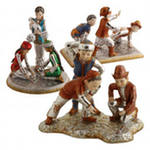 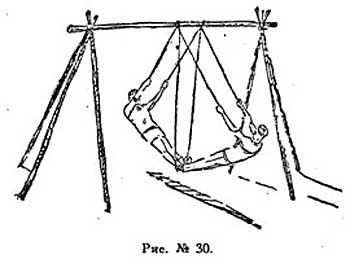       Сурет №1  Балалар  ойыны                         Сурет №2  Алтыбақан                                                               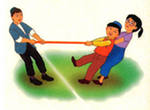 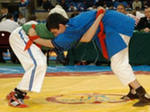 Сурет №3    Арқан тарту                              Сурет №4   Күрес                                                                                                           Сурет №5  Аударыспақ                                 Сурет №6  Бәйге    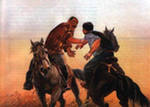 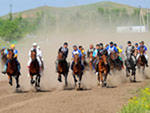                                                                                                                              Сурет    №7     Теңге алу                                     Сурет №8   Қыз  қуу               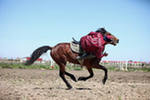 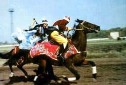                                                                                                                Сурет № 9 Көкпар                                                Сурет №10  Асық ойындары    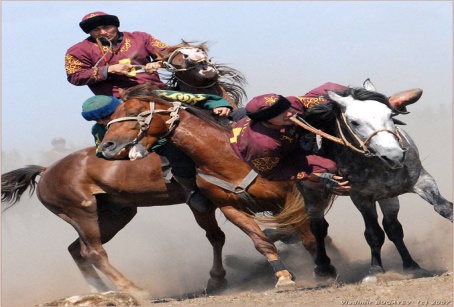 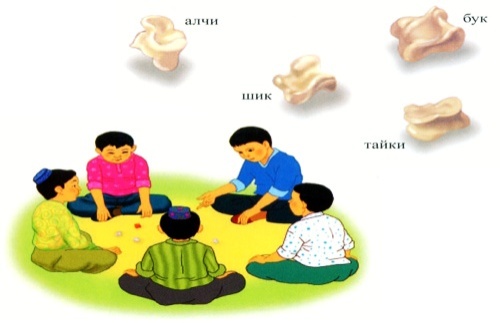 Қолданылған  әдебиет  пен  ақпарат  құралдары:1.  «Қазақстан.  Ұлттық  энциклопедиясы»2.  «Фәниден  бақиға  дейін» А.Жүнісов. Алматы  «Қайнар»  баспасы  1994  ж.3.  «Қазақ  мақал-  мәтелдері».  Алматы «Ана  тілі»  баспасы  1993 ж.4.  «Қазақ  халқының  салт - дәстүрлері»  Қазақстан  Республикасы  Баспасөз                              және  бұқаралық  ақпарат  министрлігінің  «Рауан»  баспасы,  1994 ж.5.  «Тілашар  тойы».  Алматы  «Өнер»  баспасы , 1992 ж.6.  «Интернет» . «Қазақтың  ұлттық  ойындары»  - сайты.              